Title 　　Prof..NameDongwei Wang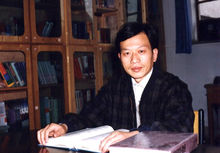 Subject　Civil EngineeringResearch Interestanalysis and evaluation of infrastructuresE-mail 　dongweiwang@zzu.edu.cnTel13633820188Educational Background1993. Ph.D, Structural Engineering, Wuhan University of Technology.1993. Ph.D, Structural Engineering, Wuhan University of Technology.1993. Ph.D, Structural Engineering, Wuhan University of Technology.1993. Ph.D, Structural Engineering, Wuhan University of Technology.Working  Experiences1987 to now, Zhengzhou University.1987 to now, Zhengzhou University.1987 to now, Zhengzhou University.1987 to now, Zhengzhou University.Research Projects1. The National Natural Science Fund：A Research on the Phased Technological Evaluations and Decisions of the Urban Road and Traffic Scheme Based on the Function Analysis（51278468）2. The National Natural Science Fund：A Research on the Engineering Structural Design Method Based on Characteristic Parameter Controlling（50978232）.1. The National Natural Science Fund：A Research on the Phased Technological Evaluations and Decisions of the Urban Road and Traffic Scheme Based on the Function Analysis（51278468）2. The National Natural Science Fund：A Research on the Engineering Structural Design Method Based on Characteristic Parameter Controlling（50978232）.1. The National Natural Science Fund：A Research on the Phased Technological Evaluations and Decisions of the Urban Road and Traffic Scheme Based on the Function Analysis（51278468）2. The National Natural Science Fund：A Research on the Engineering Structural Design Method Based on Characteristic Parameter Controlling（50978232）.1. The National Natural Science Fund：A Research on the Phased Technological Evaluations and Decisions of the Urban Road and Traffic Scheme Based on the Function Analysis（51278468）2. The National Natural Science Fund：A Research on the Engineering Structural Design Method Based on Characteristic Parameter Controlling（50978232）.Research Projects1. The National Natural Science Fund：A Research on the Phased Technological Evaluations and Decisions of the Urban Road and Traffic Scheme Based on the Function Analysis（51278468）2. The National Natural Science Fund：A Research on the Engineering Structural Design Method Based on Characteristic Parameter Controlling（50978232）.1. The National Natural Science Fund：A Research on the Phased Technological Evaluations and Decisions of the Urban Road and Traffic Scheme Based on the Function Analysis（51278468）2. The National Natural Science Fund：A Research on the Engineering Structural Design Method Based on Characteristic Parameter Controlling（50978232）.1. The National Natural Science Fund：A Research on the Phased Technological Evaluations and Decisions of the Urban Road and Traffic Scheme Based on the Function Analysis（51278468）2. The National Natural Science Fund：A Research on the Engineering Structural Design Method Based on Characteristic Parameter Controlling（50978232）.1. The National Natural Science Fund：A Research on the Phased Technological Evaluations and Decisions of the Urban Road and Traffic Scheme Based on the Function Analysis（51278468）2. The National Natural Science Fund：A Research on the Engineering Structural Design Method Based on Characteristic Parameter Controlling（50978232）.Selected Publications1. Wang, D., Ji, T., Zhang, Q., and Duarte, E.. Presence of Resonance Frequencies in a Heavily Damped Two-Degree-of-Freedom System. Journal of Engineering Mechanics, 2014, 140(2): 406–417. 2. Xiangyu Zhao, Dongwei Wang, Yadan Yan, Ziyuan Gu. Stochastic Simulation on System Reliability and Component Probabilistic Importance of Road Network, Mathematical Problems In Engineering, 2015, vol.2015, pp1-5.3. Shengli Li，Chaoqun Wang，Panxu Sun，Guangming Wu，Dongwei Wang. A Localization Method for Concealed Cracks in the Road Base based on Ground Penetrating Radar，Advances in Mechanical Engineering, 2016.10.27, 8(12).4. Yan, Yadan, Ning, Zuoqiang, Li, Hui., and Wang, Dongwei. Urban Expressway Functional Reliability. J. Highway Transp. Res. Dev. (English Ed.), 2016, 10(2): 68-72.1. Wang, D., Ji, T., Zhang, Q., and Duarte, E.. Presence of Resonance Frequencies in a Heavily Damped Two-Degree-of-Freedom System. Journal of Engineering Mechanics, 2014, 140(2): 406–417. 2. Xiangyu Zhao, Dongwei Wang, Yadan Yan, Ziyuan Gu. Stochastic Simulation on System Reliability and Component Probabilistic Importance of Road Network, Mathematical Problems In Engineering, 2015, vol.2015, pp1-5.3. Shengli Li，Chaoqun Wang，Panxu Sun，Guangming Wu，Dongwei Wang. A Localization Method for Concealed Cracks in the Road Base based on Ground Penetrating Radar，Advances in Mechanical Engineering, 2016.10.27, 8(12).4. Yan, Yadan, Ning, Zuoqiang, Li, Hui., and Wang, Dongwei. Urban Expressway Functional Reliability. J. Highway Transp. Res. Dev. (English Ed.), 2016, 10(2): 68-72.1. Wang, D., Ji, T., Zhang, Q., and Duarte, E.. Presence of Resonance Frequencies in a Heavily Damped Two-Degree-of-Freedom System. Journal of Engineering Mechanics, 2014, 140(2): 406–417. 2. Xiangyu Zhao, Dongwei Wang, Yadan Yan, Ziyuan Gu. Stochastic Simulation on System Reliability and Component Probabilistic Importance of Road Network, Mathematical Problems In Engineering, 2015, vol.2015, pp1-5.3. Shengli Li，Chaoqun Wang，Panxu Sun，Guangming Wu，Dongwei Wang. A Localization Method for Concealed Cracks in the Road Base based on Ground Penetrating Radar，Advances in Mechanical Engineering, 2016.10.27, 8(12).4. Yan, Yadan, Ning, Zuoqiang, Li, Hui., and Wang, Dongwei. Urban Expressway Functional Reliability. J. Highway Transp. Res. Dev. (English Ed.), 2016, 10(2): 68-72.1. Wang, D., Ji, T., Zhang, Q., and Duarte, E.. Presence of Resonance Frequencies in a Heavily Damped Two-Degree-of-Freedom System. Journal of Engineering Mechanics, 2014, 140(2): 406–417. 2. Xiangyu Zhao, Dongwei Wang, Yadan Yan, Ziyuan Gu. Stochastic Simulation on System Reliability and Component Probabilistic Importance of Road Network, Mathematical Problems In Engineering, 2015, vol.2015, pp1-5.3. Shengli Li，Chaoqun Wang，Panxu Sun，Guangming Wu，Dongwei Wang. A Localization Method for Concealed Cracks in the Road Base based on Ground Penetrating Radar，Advances in Mechanical Engineering, 2016.10.27, 8(12).4. Yan, Yadan, Ning, Zuoqiang, Li, Hui., and Wang, Dongwei. Urban Expressway Functional Reliability. J. Highway Transp. Res. Dev. (English Ed.), 2016, 10(2): 68-72.